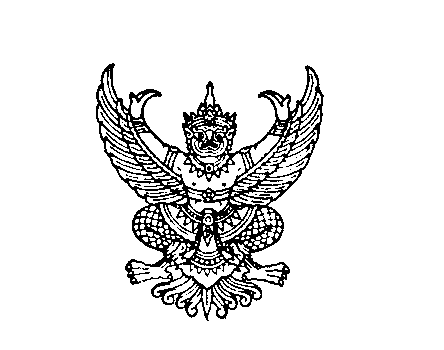 คำสั่งสำนักงานเขตพื้นที่การศึกษามัธยมศึกษา เขต ๓๘ที่   ๓๓๘ / ๒๕๕7เรื่อง  แต่งตั้งคณะกรรมการจัดการแข่งขันทักษะวิชาการ ประจำจุดแข่งขันที่ ๓----------------------------------------------------------------ตามที่ โรงเรียนตากพิทยาคม ได้รับมอบหมายจากสำนักงานเขตพื้นที่การศึกษามัธยมศึกษา เขต ๓๘ ให้เป็นสถานที่จัดการแข่งขันศิลปหัตถกรรม ในส่วนของทักษะวิชาการของตากเขต ๑ จุดการแข่งขันที่ ๓ ในระหว่างวันที่ 12 – 13 กันยายน 2557 นั้น เพื่อให้การดำเนินการจัดการแข่งขันทักษะวิชาการเป็นไปด้วยความเรียบร้อย จึงแต่งตั้งบุคลากรเป็นกรรมการ ดังนี้1เจ้าหน้าที่ ICT  วิทยาศาสตร์     กรอกข้อมูลนี้	๑.  คณะกรรมการอำนวยการ    ประกอบด้วย๑. นายธวัช   ธิวงศ์คำ 		ผู้อำนวยการโรงเรียนตากพิทยาคม			ประธาน๒. นายประถม   ปิ่นพาน		ผู้อำนวยการโรงเรียนผดุงปัญญา			รองประธาน ๓. นายเศรษฐสิน  สีม่วงคำทวีสิน	ผู้อำนวยการโรงเรียนบ้านตาก “ประชาวิทยาคาร”	รองประธาน4. นายสมเกียรติ   มั่นเมือง		ผู้อำนวยการโรงเรียนพลูหลวงวิทยา			รองประธาน๕. นายจเร   ขัติวงษ์		ผู้อำนวยการโรงเรียนสามเงาวิทยาคม			กรรมการ๖. นางรัตนา   เจริญศรี		ผู้อำนวยการโรงเรียนทุ่งฟ้าวิทยาคม			กรรมการ๗. นายศักดา   โพร้งพนม		ผู้อำนวยการโรงเรียนวังประจบวิทยาคม			กรรมการ8. นายสุวัฒน์   กลั่นเลี้ยง		ผู้อำนวยการโรงเรียนวังเจ้าวิทยาคม			กรรมการ9. นายสมนึก   เอี่ยมใส		ผู้อำนวยการโรงเรียนนาโบสถ์พิทยาคม			กรรมการ10. นายชาคริต   คำนวนสินธุ์	ผู้อำนวยการโรงเรียนถนอมราษฎร์บำรุง			กรรมการ11. นายใจ   ยอดดำเนิน		ผู้อำนวยการโรงเรียนวังหินกิตติวิทยาคม		กรรมการ12. นายภูธนภัส   พุ่มไม้		ผู้อำนวยการโรงเรียนยกกระบัตรวิทยาคม		กรรมการ13. นายศรยุทธ   เรืองน้อย		ผู้อำนวยการโรงเรียนราชประชานุเคราะห์ 55		กรรมการ14. นายสิทธิวัฒน์   สิงสนิท		ผู้อำนวยการโรงเรียนเซนต์ฟรังซีสเซเวียร์		กรรมการ๑5. นางกาญจนา   แสงแก้ว		ศึกษานิเทศก์ สพม.๓๘				กรรมการ๑6. นางละมูล   เหล่าทอง		ศึกษานิเทศก์ สพม.๓๘				กรรมการ๑7. นายวินัย   คำประดิษฐ์		รองผู้อำนวยการโรงเรียนสามเงาวิทยาคม		กรรมการ๑8. นางกันณิกา  วงศ์จันทรวิรัช	รองผู้อำนวยการโรงเรียนผดุงปัญญา			กรรมการ๑9. นางนัตยา  บุญจันทร์		รองผู้อำนวยการโรงเรียนผดุงปัญญา			กรรมการ
		20. นางสาวกัลยา   ไข่มุขเลิศฤทธิ์	รองผู้อำนวยการโรงเรียนผดุงปัญญา			กรรมการ21. ดร.วรินทร์ทิพย์   หมี้แสน	รองผู้อำนวยการโรงเรียนราชประชานุเคราะห์ ๕๕		กรรมการ22. นางทักษิณา   ทองญวน		รองผู้อำนวยการโรงเรียนราชประชานุเคราะห์ ๕๕		กรรมการ๒3. นายเกรียงไกร   อ่อนยิ้ม		รองผู้อำนวยการโรงเรียนราชประชานุเคราะห์ ๕๕		กรรมการ๒4. นายพงค์ศักดิ์   ทิพย์เนตร	รองผู้อำนวยการโรงเรียนทุ่งฟ้าวิทยาคม			กรรมการ๒5. นางภัทราภรณ์   เนื้อไม้		รองผู้อำนวยการโรงเรียนตากพิทยาคม			กรรมการและเลขานุการ๒6. นายวรพงศ์   ทองมูล		รองผู้อำนวยการโรงเรียนตากพิทยาคม		กรรมการและผู้ช่วยเลขานุการ๒7. นายเสรี   พรหมแก้ว		รองผู้อำนวยการโรงเรียนตากพิทยาคม		กรรมการและผู้ช่วยเลขานุการ๒8. นายอภิศักดิ์   เทียมฉันท์		รองผู้อำนวยการโรงเรียนตากพิทยาคม		กรรมการและผู้ช่วยเลขานุการ29. นางสาวทองแข   อุ่นเรือน	ครูโรงเรียนตากพิทยาคม			กรรมการและผู้ช่วยเลขานุการ๓0. นางอรวรรณ  จันทร์บุตร	ครูโรงเรียนตากพิทยาคม			กรรมการผู้ช่วยเลขานุการ		หน้าที่   อำนวยความสะดวกในการจัดการแข่งขันทักษะทางวิชาการ ณ โรงเรียนตากพิทยาคม เป็นที่ปรึกษาและแก้ไขปัญหาในระหว่างที่มีการแข่งขัน2เจ้าหน้าที่ ICT  ศิลปะกรอกข้อมูลนี้	๒. คณะกรรมการดำเนินการ   ๒.๑ คณะกรรมการด้านอาคารสถานที่    ประกอบด้วย๑. นายเสรี   พรหมแก้ว		รองผู้อำนวยการโรงเรียนตากพิทยาคม	ประธานกรรมการ๒. นางเสาวนีย์   ธนสัมปัตติ		หัวหน้ากลุ่มสาระฯ ศิลปะ			กรรมการ๓. นักการภารโรงโรงเรียนตากพิทยาคมทุกคน					กรรมการ๔. นางสาวยุพิน   มาคง		ครูโรงเรียนตากพิทยาคม			กรรมการและเลขานุการ๕. สิบเอกมงคล อยู่เย็น		ครูโรงเรียนตากพิทยาคม			กรรมการและผู้ช่วยเลขานุการ7. นางขนิตฐา   ต๋าแปง		ครูโรงเรียนตากพิทยาคม			กรรมการและผู้ช่วยเลขานุการ	หน้าที่   อำนวยความสะดวกด้านการจัดอาคารสถานที่ที่ใช้ในการแข่งขันให้กับทุกกลุ่มสาระ3เจ้าหน้าที่ ICT  ภาษาต่างประเทศกรอกข้อมูลนี้2.2 คณะกรรมการฝ่ายพิธีเปิดการแข่งขัน	ประกอบด้วย1. นายอภิศักดิ์  เทียมฉันท์		รองผู้อำนวยการโรงเรียนตากพิทยาคม	ประธานกรรมการ2. นางรัตนา   ทองจิตติ		หัวหน้างานแนะแนว			รองประธาน3. นางเสาวนีย์   ธนสัมปัตติ		หัวหน้ากลุ่มสาระฯ ศิลปะ			กรรมการ๔. นายจิตติ   ทองจิตติ		ครูโรงเรียนตากพิทยาคม			กรรมการ๕. นายอุทัย   เวียงนาค		ครูโรงเรียนตากพิทยาคม			กรรมการ๖. นางพรเพ็ญ   สว่างโชติ		ครูโรงเรียนตากพิทยาคม			กรรมการ๗. นางสาวภัทราพร   วงษ์วาท		ครูโรงเรียนตากพิทยาคม			กรรมการ8. นางรุ่งเดือน   ศิริมิลินทร์		ครูโรงเรียนตากพิทยาคม			กรรมการและเลขานุการหน้าที่   จัดทำลำดับพิธีการ จัดเตรียมคำกล่าวรายงาน จัดเตรียมคำกล่าวเปิด จัดเตรียมพิธีกร ดำเนินรายการบรรเลงเพลงของวงดุริยางค์สากลในพิธีเปิดงานและต้อนรับประธานในพิธี พร้อมทั้งกำกับให้มีการดำเนินการตามขั้นตอน ดังที่กำหนด4เจ้าหน้าที่ ICT   สังคม    กรอกข้อมูลนี้	 ๒.3 คณะกรรมการฝ่ายโสตทัศนูปกรณ์ และบันทึกภาพ ประกอบด้วย๑. นายเสรี   พรหมแก้ว		รองผู้อำนวยการโรงเรียนตากพิทยาคม	ประธานกรรมการ๒. นายวิฑูรย์   ศริพันธุ์		ครูโรงเรียนตากพิทยาคม			รองประธาน๓. นางอรพิณ   ศริพันธุ์		ครูโรงเรียนตากพิทยาคม			กรรมการ๔. นายเจษฎา   เจริญศรี		ครูโรงเรียนตากพิทยาคม			กรรมการ5. นายบัญญัติ   วันชัย		ครูโรงเรียนตากพิทยาคม			กรรมการและเลขานุการ	หน้าที่  ติดตั้งเครื่องเสียงบันทึกภาพ และรับผิดชอบเครื่องเสียงตามจุดที่มีความต้องการการใช้เครื่องเสียง๒.4 คณะกรรมการฝ่ายประชาสัมพันธ์  ประกอบด้วย๑. นายเสรี  พรหมแก้ว		รองผู้อำนวยการโรงเรียนตากพิทยาคม	ประธานกรรมการ2. นายฉัตรมงคล   มูลศรี		ครูโรงเรียนตากพิทยาคม			กรรมการ3. นางสาวสุชานันท์   คำนวนสินธุ์	ครูโรงเรียนตากพิทยาคม			กรรมการและเลขานุการหน้าที่  ดูแลงานประชาสัมพันธ์ เผยแพร่ ข่าวสารในการจัดงานการแข่งขันศิลปหัตถกรรม ครั้งที่ ๖๔5เจ้าหน้าที่ ICT  คณิตศาสตร์  กรอกข้อมูลนี้๒.5 คณะกรรมการฝ่ายพยาบาล  ประกอบด้วย๑. นายเสรี   พรหมแก้ว		รองผู้อำนวยการโรงเรียนตากพิทยาคม	ประธานกรรมการ2. นางอรสา   ดำนิล		ครูโรงเรียนตากพิทยาคม			กรรมการ3. นางสาวจีระนันท์   เท่าเทียม	เจ้าหน้าที่โรงเรียนตากพิทยาคม		กรรมการและเลขานุการหน้าที่    ดูแลงานการปฐมพยาบาลในระหว่างการแข่งขัน๒.6 คณะกรรมการฝ่ายสรุปผลการแข่งขัน  ประกอบด้วย๑. นางภัทราภรณ์   เนื้อไม้		รองผู้อำนวยการโรงเรียนตากพิทยาคม	ประธานกรรมการ๒. นางสาวนุสรา   วัตละยาน		ครูโรงเรียนตากพิทยาคม			กรรมการ๓. นางสาวสุภัคณา  จันทร์พุฒ	ครูโรงเรียนตากพิทยาคม			กรรมการ๔. นางสาวจำเนียร   น้ำสังข์		ครูโรงเรียนตากพิทยาคม			กรรมการ๕. นางรัตนา   พูลภักดี		ครูโรงเรียนตากพิทยาคม			กรรมการ๖. นางสาวนารี   วงษ์พิทักษ์		ครูโรงเรียนตากพิทยาคม			กรรมการ๗. นางสาวภัทราพร  วงษ์วาท		ครูโรงเรียนตากพิทยาคม			กรรมการ๘. นายศักดิ์สิทธิ์   ทองจำปา		ครูโรงเรียนตากพิทยาคม			กรรมการ๙. นางหนึ่งนุช  วรบัณฑิต		ครูโรงเรียนตากพิทยาคม			กรรมการกรรมการ๑0. นายวัชระ   วงษ์ดี		ครูโรงเรียนตากพิทยาคม			กรรมการและเลขานุการ๑๑. นายเจษฎา  เจริญศรี		ครูโรงเรียนตากพิทยาคม			กรรมการและผู้ช่วยเลขานุการ๑๒.นางสาววรรณฤดี  พรหมวิหาร      พนักงานโรงเรียนตากพิทยาคม	           กรรมการและผู้ช่วยเลขานุการหน้าที่  รวบรวมผลการแข่งขันทุกจุดการแข่งขัน สรุปผลการจัดการแข่งขัน  จัดทำรูปเล่มรายงาย ส่ง สพม.๓๘๒.7 คณะกรรมการฝ่ายการเงินและพัสดุ   ประกอบด้วย๑. นายวรพงษ์   ทองมูล		รองผู้อำนวยการโรงเรียนตากพิทยาคม	ประธานกรรมการ๒. นางวราภรณ์   สกุลไทย		ครูโรงเรียนตากพิทยาคม			รองประธาน๓. นางอรวรรณ   เนื่องเผือก		ครูโรงเรียนตากพิทยาคม			กรรมการ๔. นางอ้อมใจ   คำนวนสินธุ์		ครูโรงเรียนตากพิทยาคม			กรรมการ๕. นางสุภัชชา   พรหมแก้ว		ครูโรงเรียนตากพิทยาคม			กรรมการและเลขานุการ6. นางสาวเบญชญา   ธนาถิรธรรม	ครูโรงเรียนตากพิทยาคม			กรรมการและผู้ช่วยเลขานุการหน้าที่   ดำเนินการเบิกจ่ายวัสดุและอุปกรณ์ การดำเนินงานในครั้งนี้๒.8  คณะกรรมการฝ่ายการจราจร  ประกอบด้วย๑. นายอภิศักดิ์   เทียมฉันท์		รองผู้อำนวยการโรงเรียนตากพิทยาคม	ประธานกรรมการ๒. นายดำรงพล   กิตติรัตนาวศิน	ครูโรงเรียนตากพิทยาคม			รองประธาน๓. นายพงษ์วัฒน์   เกตุด้วง		ครูโรงเรียนตากพิทยาคม			กรรมการและเลขานุการ๕. นักศึกษาวิชาทหาร จำนวน ๑๕ นายหน้าที่   ดูแลความเรียบร้อยบริเวณงาน และจัดระเบียบงานจราจรภายในโรงเรียนตากพิทยาคม๒.9  คณะกรรมการสวัสดิการ   ประกอบด้วย๑. นางภัทราภรณ์   เนื้อไม้		รองผู้อำนวยการโรงเรียนตากพิทยาคม	ประธาน2. นายเจษฎา  เจริญศรี		ครูโรงเรียนตากพิทยาคม			กรรมการ3. นายสุรศักดิ์   เก่งทวิการ		ครูโรงเรียนตากพิทยาคม			กรรมการ4. นางสาวภัทราพร  วงษ์วาท   	ครูโรงเรียนตากพิทยาคม			กรรมการ5. นางสาวสุชานันท์   คำนวนสินธุ์	ครูโรงเรียนตากพิทยาคม			กรรมการ6. นายศักดิ์สิทธิ์   ทองจำปา		ครูโรงเรียนตากพิทยาคม			กรรมการ๗	.นางหนึ่งนุช  วรบัณฑิต		ครูโรงเรียนตากพิทยาคม			กรรมการ๘. นางสาวลักษิกา  แสนบรรเจิดสุข	นักศึกษาฝึกสอน				กรรมการ๙. นายปวิณ   เกษวงศ์รอต		นักศึกษาฝึกสอน				กรรมการ๑0. นายวิศรุต  จันทร์ฉาย		นักศึกษาฝึกสอน				กรรมการ1๑. นางคุณากร   ใจแดง		นักการภารโรง				กรรมการ 1๒. นางสมมาศ   ต่อกร		นักการภารโรง				กรรมการ1๓. นางอรพิณ   ศริพันธุ์		ครูโรงเรียนตากพิทยาคม			กรรมการและเลขานุการ	หน้าที่    ประสานงานกับกรรมการและเลขานุการในกลุ่มสาระของตนเองเพื่อรับทราบจำนวนคณะกรรมการทุกคน พร้อมกับจัดบริการอาหารว่างและอาหารกลางวันให้กับคณะกรรมการทุกคนในระหว่างวันที่ ๑๒ - ๑๓ กันยายน 255๗                   ทั้งนี้ ให้คณะกรรมการทุกท่านปฏิบัติหน้าที่บังเกิดผลดีต่อทุกภาคส่วนต่อไปสั่ง   ณ  วันที่    ๒๘   เดือน  สิงหาคม  พ.ศ.  ๒๕๕๗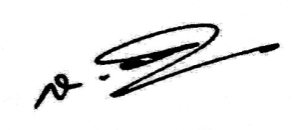 